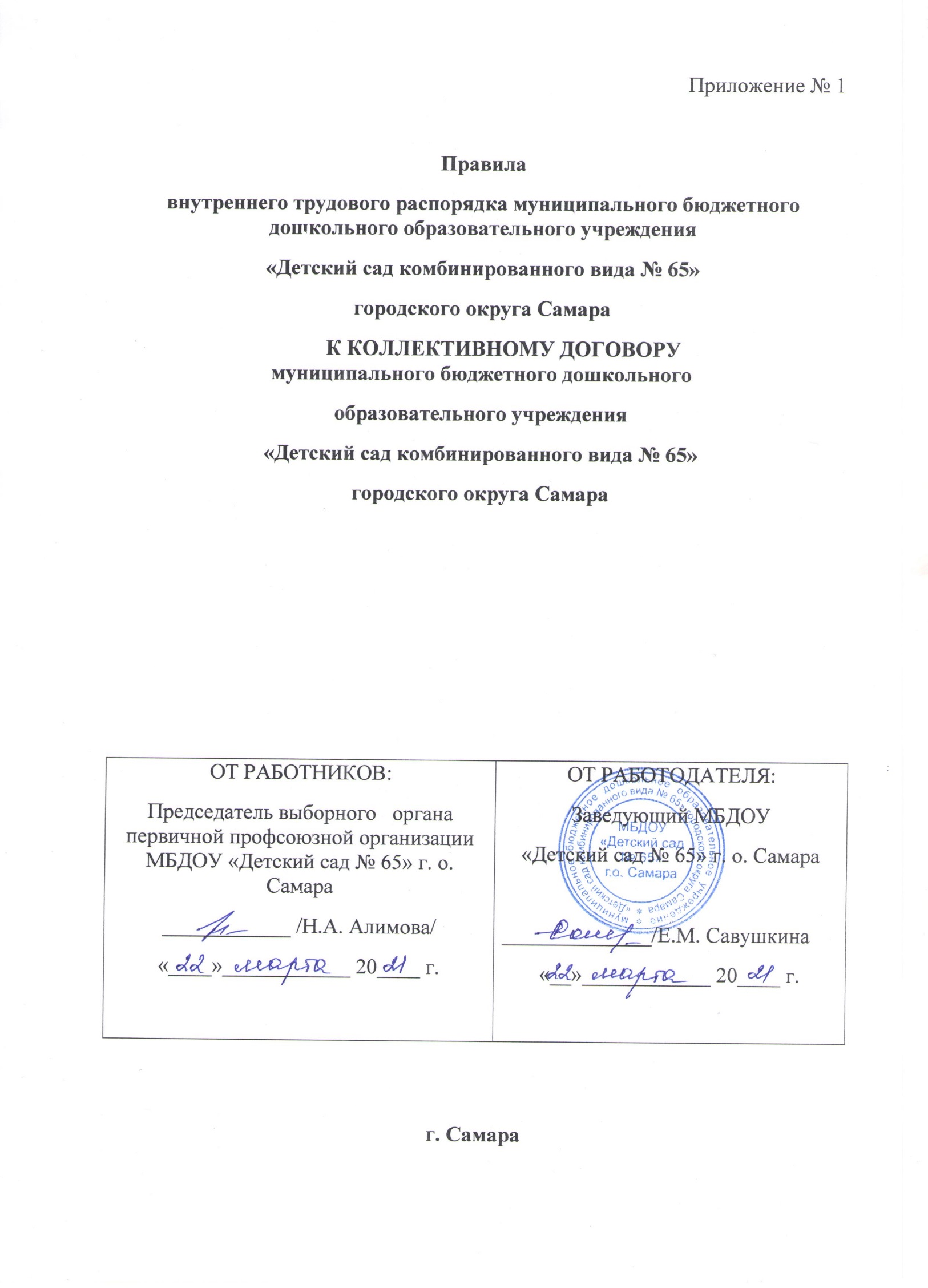 1. Общие положения1.1. В соответствии с Конституцией Российской Федерации каждый имеет право на труд в условиях, отвечающих требованиям безопасности и гигиены, на вознаграждение за труд без какой быто ни было дискриминации и не ниже установленного федеральным законом минимального размера оплаты труда, а также право на защиту от безработицы.1.2. Дисциплина труда – обязательное для всех работников подчинение правилам поведения, определенным в соответствии с Трудовым кодексом Российской Федерации, иными законами, коллективным договором, трудовыми договорами, локальными нормативными актами учреждения, содержащими нормы трудового права.Работодатель обязан создать условия, необходимые для соблюдения работниками дисциплины труда.1.3. Трудовой распорядок определяется правилами внутреннего распорядка учреждения.1.4. Правила внутреннего трудового распорядка учреждения, являясь его локальным нормативным актом регламентируют, в соответствии с Трудовым кодексом Российской Федерации, иными федеральными законами, порядок приема и увольнения работников, основные права, обязанности и ответственность сторон трудового договора, режим работы, время отдыха, применяемые к работникам меры поощрения и взыскания, а также иные вопросы регулирования трудовых отношений у данного работодателя.1.5. Правила внутреннего трудового распорядка учреждения утверждаются заведующим учреждением по согласованию с выборным органом первичной профсоюзной организации учреждения.2. Порядок приема и увольнения работников2.1. Работники реализуют свое право на труд путем заключения трудового договора в письменной форме с работодателем. Трудовой договор составляется в двух экземплярах, каждый из которых подписывается сторонами и имеет одинаковую юридическую силу. Один экземпляр трудового договора передается работнику, другой хранится у работодателя. Получение работником экземпляра трудового договора должно подтверждаться подписью работника на экземпляре трудового договора, хранящемся у работодателя.Трудовой договор, не оформленный надлежащим образом, считается заключенным, если работник приступил к работе с ведома или по поручению работодателя или его уполномоченного на это представителя. При фактическом допущении работника к работе, работодатель обязан оформить с ним трудовой договор в письменной форме не позднее трех рабочих дней со дня фактического допущения работника к работе.Фактическое допущение работника к работе без ведома или поручения работодателя либо его уполномоченного на это представителя запрещается.Если физическое лицо было фактически допущено к работе работником, не уполномоченным на это работодателем, и работодатель или уполномоченный на это представитель отказывается признать отношения, возникшие между лицом фактически допущенным к работе, и данным работодателем, трудовыми отношениями (заключить с лицом, фактически допущенным к работе, трудовой договор), работодатель, в интересах которого была выполнена работа, обязан оплатить такому физическому лицу фактически отработанное им время (выполненную работу).Работник, осуществивший фактическое допущение к работе, не будучи уполномоченным на это работодателем, привлекается к ответственности, в том числе материальной, в порядке, установленном Трудовым кодексом Российской Федерации и иными федеральными законами.2.2. Заключение гражданско-правовых договоров, фактически регулирующих трудовые отношения между работником и работодателем, не допускается.Если отношения, связанные с использованием личного труда, возникли на основании гражданско-правового договора, но, впоследствии, в порядке, установленном Трудовым кодексом Российской Федерации, были признаны трудовыми отношениями, такие трудовые отношения между работником и работодателем считаются возникшими со дня фактического допущения физического лица, являющегося исполнителем по указанному договору, к исполнению предусмотренных указанным договором обязанностей.2.3. При приеме на работу соглашением сторон может быть обусловлено испытание работника в целях проверки его соответствия поручаемой работе. Условие об испытании должно быть указано в трудовом договоре и приказе (распоряжении) о приеме на работу. Отсутствие в трудовом договоре условия об испытании означает, что работник принят на работу без испытания. В случае, когда работник фактически допущен к работе без оформления трудового договора, условие об испытании может быть включено в трудовой договор, только если стороны оформили его в виде отдельного соглашения до начала работы. Срок испытания не может быть более трех месяцев, а для заведующего учреждением и его заместителей, для главного бухгалтера - шести месяцев.При заключении трудового договора на срок до двух месяцев испытание не устанавливается. При заключении трудового договора на срок от двух до шести месяцев испытание не может превышать двух недель. В период испытания на работников полностью распространяются законодательство о труде, настоящие правила, иные локальные акты учреждения.В испытательный срок не засчитывается период временной нетрудоспособности и другие периоды, когда работник фактически отсутствовал на работе.Если срок испытания истек, а работник продолжает работу, то он считается выдержавшим испытание и последующее расторжение трудового договора допускается только на общих основаниях.2.4. При заключении трудового договора лицо, поступающее на работу, предъявляет работодателю:паспорт или иной документ, удостоверяющий личность;трудовую книжку и (или) сведения о трудовой деятельности, за исключением случаев, когда трудовой договор заключается впервые или работник поступает на работу на условиях совместительства (статья 66.1 Трудового кодекса Российской Федерации);документ (уведомление), подтверждающий регистрацию в системе индивидуального (персонифицированного) учета (форма АДИ – РЕГ), в том числе в форме электронного документа;документы воинского учета для военнообязанных и лиц, подлежащих призыву на военную службу;документ об образовании, о квалификации или наличии специальных знаний или специальной подготовки;справку о наличии (отсутствии) судимости и (или) факта уголовного преследования либо о прекращении уголовного преследования по реабилитирующим основаниям, выданную в порядке и по форме, которые устанавливаются федеральным органом исполнительной власти, осуществляющим функции по выработке и реализации государственной политики и нормативно-правовому регулированию в сфере внутренних дел.Лицо, являющееся иностранным гражданином или лицом без гражданства при поступлении на работу, предъявляет работодателю:договор (полис) добровольного медицинского страхования, действующий на территории Российской Федерации, за исключением случаев, если работодатель заключает с медицинской организацией договор о предоставлении платных медицинских услуг работнику, и случаев, установленных федеральными законами или международными договорами Российской Федерации, - при заключении трудового договора с временно пребывающими в Российской Федерации иностранным гражданином или лицом без гражданства;разрешение на работу или патент, за исключением случаев, установленных федеральными законами или международными договорами Российской Федерации, - при заключении трудового договора с временно пребывающими в Российской Федерации иностранным гражданином или лицом без гражданства;разрешение на временное проживание в Российской Федерации, за исключением случаев, установленных федеральными законами или международными договорами Российской Федерации, - при заключении трудового договора с временно пребывающими в Российской Федерации иностранным гражданином или лицом без гражданства;вид на жительство, за исключением случаев, установленных федеральными законами или международными договорами Российской Федерации, - при заключении трудового договора с временно пребывающими в Российской Федерации иностранным гражданином или лицом без гражданства.При заключении трудового договора иностранный гражданин или лицо без гражданства не предъявляет работодателю документы воинского учета.Разрешение на работу может быть представлено иностранным гражданином или лицом без гражданства работодателю после заключения ими трудового договора, если заключенный и оформленный трудовой договор необходим для получения разрешения на работу. В этом случае трудовой договор вступает в силу со дня получения разрешения на работу.  Запрещается требовать от лица, поступающего на работу документы помимо предусмотренных Трудовым кодексом Российской Федерации и постановлениями Правительства Российской Федерации.               При заключении трудового договора впервые работодателем оформляется трудовая книжка (за исключением случаев, если в соответствии с ТК РФ, иным федеральным законом трудовая книжка на работника не оформляется). В случае, если на лицо, поступающее на работу впервые, не был открыт индивидуальный лицевой счет, работодателем представляются в соответствующий территориальный орган Пенсионного фонда Российской Федерации сведения, необходимые для регистрации указанного лица в системе индивидуального (персонифицированного) учета.В случае отсутствия у лица, поступающего на работу, трудовой книжки в связи с ее утратой, повреждением или по иной причине работодатель обязан по письменному заявлению этого лица (с указанием причины отсутствия трудовой книжки) оформить новую трудовую книжку (за исключением случаев, если в соответствии с ТК РФ, иным федеральным законом трудовая книжка на работника не ведется).2.5. При поступлении на работу работники подлежат обязательному медицинскому осмотру, в случаях, предусмотренных Трудовым кодексом Российской Федерации и иными федеральными законами. Предварительные осмотры проводятся при поступлении на работу на основании направления на медицинский осмотр, выданного лицу, поступающему на работу работодателем (Приказ Минтруда России № 988н, Минздрава № 1420н от 31.12.2020, Приказ Минздрава России от 28.01.2021 № 29н).Обязательные медицинские осмотры осуществляются за счет средств работодателя. 2.6. Согласно статье 351.1. Трудового кодекса Российской Федерации к трудовой деятельности в сфере образования, воспитания, развития несовершеннолетних, организации их отдыха и оздоровления, медицинского обеспечения, социальной защиты и социального обслуживания  в сфере детско-юношеского спорта, культуры и искусства с участием несовершеннолетних не допускаются лица, имеющие или имевшие судимость, а равно и подвергавшиеся уголовному преследованию (за исключением лиц, уголовное преследование в отношении которых  прекращено по реабилитирующим основаниям) за преступления против жизни и здоровья, свободы, чести и достоинства личности (за исключением незаконной госпитализации в медицинскую организацию, оказывающую психиатрическую помощь в стационарных условиях, и клеветы), половой неприкосновенности и половой свободы личности, против семьи и несовершеннолетних, здоровья населения и общественной нравственности, основ конституционного строя и безопасности государства, а также против общественной безопасности. Имеющие неснятую или непогашенную судимость за иные умышленно тяжкие и особо тяжкие преступления.Лица из числа указанных в абзаце первом настоящего пункта, имевшие судимость за совершение преступлений небольшой тяжести и  преступлений средней тяжести против жизни и здоровья, свободы, чести и достоинства личности (за исключением незаконной госпитализации в медицинскую организацию, оказывающую психиатрическую помощь в стационарных условиях, и клеветы), половой неприкосновенности и половой свободы личности, против семьи и несовершеннолетних, здоровья населения и общественной нравственности, основ конституционного строя и безопасности государства, а также против общественной безопасности  и лица, уголовное преследование в отношении которых по обвинению в совершении этих преступлений прекращено по не реабилитирующим основаниям могут быть допущены к трудовой деятельности в сфере образования, воспитания, развития несовершеннолетних, организации их отдыха и оздоровления, медицинского обеспечения, социальной защиты и социального обслуживания  в сфере детско-юношеского спорта, культуры и искусства с участием несовершеннолетних при наличии решения комиссии по делам несовершеннолетних и защите их прав, созданной высшим исполнительным органом государственной власти Самарской области, о допуске их к соответствующему виду деятельности.2.7. К педагогической деятельности допускаются лица, имеющие образовательный ценз, который определяется в порядке, установленном федеральным законом от 29.12.2012 г. № 273-ФЗ «Об образовании в Российской Федерации».2.8. К педагогической деятельности не допускаются лица:лишенные права заниматься педагогической деятельностью в соответствии с вступившим в законную силу приговором суда;имеющие неснятую или непогашенную судимость за умышленно тяжкие и особо тяжкие преступления;признанные недееспособными в установленном федеральным законом порядке;имеющие заболевания, предусмотренные перечнем, утвержденным федеральным органом исполнительной власти, осуществляющим функции по выработке государственной политики и нормативно-правовому регулированию в области здравоохранения;имеющие или имевшие судимость, подвергшиеся уголовному преследованию (за исключением лиц, уголовное преследование в отношении которых прекращено по реабилитирующим основаниям) за преступления против жизни и здоровья, свободы, чести и достоинства личности (за исключением незаконной госпитализации в медицинскую организацию, оказывающую психиатрическую помощь в стационарных условиях, и клеветы), половой неприкосновенности и половой свободы личности, против семьи и несовершеннолетних, здоровья населения и общественной нравственности, основ конституционного строя и безопасности государства, а также против общественной безопасности, за исключением случаев, указанных в абзаце шестом настоящего пункта.Лица из числа указанных в абзаце пятом настоящего пункта, имевшие судимость за совершение преступлений небольшой тяжести или преступления средней тяжести против жизни и здоровья, свободы, чести и достоинства личности (за исключением незаконной госпитализации в медицинскую организацию, оказывающую психиатрическую помощь в стационарных условиях, и клеветы), половой неприкосновенности и половой свободы личности, против семьи и несовершеннолетних, здоровья населения и общественной нравственности, основ конституционного строя и безопасности государства, а также против общественной безопасности, и лица, уголовное преследование в отношении которых по обвинению в совершении этих преступлений прекращено по не реабилитирующим основаниям, могут быть допущены к педагогической деятельности при наличии решения комиссии по делам несовершеннолетних и защите их прав, созданной высшим исполнительным органом государственной власти Самарской области, о допуске их к педагогической деятельности.2.9. Прием на работу оформляется приказом (распоряжением) работодателя, изданным на основании заключенного трудового договора. Содержание приказа (распоряжения) работодателя должно соответствовать условиям заключенного трудового договора.Приказ (распоряжение) о приеме на работу объявляется работнику под роспись в трехдневный срок со дня фактического начала работы. По требованию работника работодатель обязан выдать ему надлежаще заверенную копию приказа (распоряжения) о приеме на работу.2.10. При приеме на работу (до подписания трудового договора) работодатель обязан ознакомить работника под роспись с настоящими правилами, иными локальными нормативными актами, непосредственно связанными с трудовой деятельностью работника, коллективным договором.  2.11. Работодатель формирует в электронном виде основную информацию о трудовой деятельности и трудовом стаже каждого работника (далее - сведения о трудовой деятельности) и представляет ее в порядке, установленном законодательством Российской Федерации об индивидуальном (персонифицированном) учете в системе обязательного пенсионного страхования, для хранения в информационных ресурсах Пенсионного фонда Российской Федерации (статья 66.1 Трудового кодекса Российской Федерации).2.12. При выплате заработной платы работодатель обязан в письменной форме извещать каждого работника:о составных частях заработной платы, причитающихся ему за соответствующий период;о размерах иных сумм, начисленных работнику, в том числе денежной компенсации за нарушение работодателем установленного срока выплаты заработной платы, оплаты отпуска, выплат при увольнении и (или) других выплат, причитающихся работнику;о размерах и об основаниях произведенных удержаний;об общей денежной сумме, подлежащей выплате.Форма расчетного листка утверждается работодателем по согласованию с выборным органом первичной профсоюзной организации. 2.13. Заработная плата выплачивается не реже чем два раза в месяц: 16 числа текущего месяца и 1 числа месяца, следующего за расчетным. За время отпуска заработная плата выплачивается не позднее, чем за три дня до начала отпуска.2.14. Прекращение трудового договора может иметь место только по основаниям, предусмотренным трудовым законодательством.Работник имеет право расторгнуть трудовой договор, предупредив об этом работодателя в письменной форме не позднее, чем за две недели, если иной срок не установлен Трудовым кодексом Российской Федерации или иным федеральным законом. Течение указанного срока начинается со следующего дня после получения работодателем заявления работника об увольнении.По соглашению сторон трудового договора, он, может быть, расторгнут и до истечения срока предупреждения об увольнении.В случаях, когда заявление работника об увольнении по собственному желанию обусловлено невозможностью продолжения им работы (выход на пенсию, зачисление в образовательное учреждение, переезд на другое место жительства и другие случаи), а также в случаях установленного нарушения работодателем трудового законодательства и иных нормативных актов, содержащих нормы трудового права, локальных нормативных актов, условий Коллективного договора, соглашения или трудового договора работодатель обязан расторгнуть трудовой договор в срок, указанный в заявлении работника.Если работник в срок установленного ему испытания при приеме на работу решит, что данная работа ему не подходит, то он предупреждает работодателя об увольнении по собственному желанию за три рабочих дня.Если трудовой договор заключен на срок до двух месяцев, а также на сезонных работах, работник предупреждает работодателя об увольнении по собственному желанию за три календарных дня.Для заведующего Учреждением, если он не является собственником имущества Учреждения, срок предупреждения работодателя об увольнении за один месяц.До истечения срока предупреждения об увольнении работник вправе отозвать свое заявление в любое время. Увольнение в данном случае не производится, если на его место не был приглашен в письменной форме другой работник в порядке перевода из другой организации.По истечении срока предупреждения об увольнении работник вправе прекратить работу.Если по истечении срока предупреждения трудовые отношения продолжаются, и работник не настаивает на их прекращении, то действие трудового договора продолжается.Срочный трудовой договор расторгается с истечением срока его действия, о чем работник должен быть предупрежден работодателем не позднее, чем за три рабочих дня до увольнения в письменной форме.Срочный трудовой договор, может быть, прекращен до истечения срока его действия по соглашению сторон трудового договора.В случае истечения срочного трудового договора в период беременности женщины работодатель обязан по ее письменному заявлению и при предоставлении медицинской справки, подтверждающей состояние беременности, продлить срок действия договора до окончания беременности, а при предоставлении ей в установленном порядке отпуска по беременности и родам - до окончания такого отпуска. Женщина, срок действия трудового договора с которой был продлен до окончания беременности, обязана по запросу работодателя, но не чаще чем один раз в три месяца, предъявлять медицинскую справку, подтверждающую состояние беременности. Если при этом женщина фактически продолжает работать после окончания беременности, то работодатель имеет право расторгнуть трудовой договор с ней в связи с истечением срока его действия в течение недели со дня, когда работодатель узнал или должен был узнать о факте окончания беременности.Допускается увольнение женщины в период беременности в связи с истечением срока трудового договора, если трудовой договор был заключен на время исполнения обязанностей отсутствующего работника, и невозможно перевести ее на другую работу до окончания беременности.При расторжении трудового договора по инициативе работодателя должна быть соблюдена процедура расторжения трудового договора по соответствующему основанию и гарантии работникам при увольнении в соответствии с Трудовым кодексом Российской Федерации, федеральными законами, иными нормативными актами, содержащими нормы трудового права.Прекращение трудового договора оформляется приказом (распоряжением) работодателя, с которым работник знакомится под роспись. Если работник отказывается от подписи или невозможно довести до сведения работника приказ (распоряжение), то на приказе (распоряжении) производится соответствующая запись.Днем прекращения трудового договора во всех случаях является последний день работы работника, за исключением случаев, когда фактически работник не работал, но за ним в соответствии с Трудовым кодексом Российской Федерации и иными федеральными законами сохранялось место работы (должность).При увольнении в день прекращения трудового договора работодатель обязан предоставить работнику (за исключением случаев, если в соответствии с Трудовым Кодексом, иным федеральным законом на работника ведется трудовая книжка) сведения о трудовой деятельности за период работы у работодателя способом, указанным в заявлении работника (на бумажном носителе, заверенные надлежащим образом, или в форме электронного документа, подписанного усиленной квалифицированной электронной подписью (при ее наличии у работодателя), поданном в письменной форме или направленном в порядке, установленном работодателем, по адресу электронной почты работодателя. 2.15. Каждый работник по 31 декабря 2020 года включительно подает работодателю письменное заявление о продолжении ведения работодателем трудовой книжки в соответствии со статьей 66 Трудового кодекса Российской Федерации (в редакции Федерального закона от 16.12.2019 № 439 – ФЗ) или о предоставлении ему работодателем сведений о трудовой деятельности в соответствии со статьей 66.1 Трудового кодекса Российской Федерации. Информация о поданном работником заявлении включается в сведения о трудовой деятельности, представляемые работодателем для хранения в информационных ресурсах Пенсионного фонда Российской Федерации. В случае, если работник не подал работодателю ни одного из указанных заявлений, работодатель продолжает вести его трудовую книжку в соответствии со статьей 66 Трудового кодекса Российской Федерации.Лицо, имеющее стаж работы по трудовому договору, может получать сведения о трудовой деятельности:у работодателя по последнему месту работы (за период работы у данного работодателя) на бумажном носителе, заверенные надлежащим образом, или в форме электронного документа, подписанного усиленной квалифицированной электронной подписью (при ее наличии у работодателя);в многофункциональном центре предоставления государственных и муниципальных услуг на бумажном носителе, заверенные надлежащим образом;в Пенсионном фонде Российской Федерации на бумажном носителе, заверенные надлежащим образом, или в форме электронного документа, подписанного усиленной квалифицированной электронной подписью;с использованием единого портала государственных и муниципальных услуг в форме электронного документа, подписанного усиленной квалифицированной электронной подписью.Работодатель обязан предоставить работнику (за исключением случаев, если в соответствии с Трудовым Кодексом, иным федеральным законом на работника ведется трудовая книжка) сведения о трудовой деятельности за период работы у работодателя способом, указанным в заявлении работника (на бумажном носителе, заверенные надлежащим образом, или в форме электронного документа, подписанного усиленной квалифицированной электронной подписью (при ее наличии у работодателя), поданном в письменной форме или направленном в порядке, установленном работодателем, по адресу электронной почты работодателя chugunovaj@gmail.com: в период работы не позднее трех рабочих дней со дня подачи этого заявления;при увольнении в день прекращения трудового договора.В случае выявления работником неверной или неполной информации в сведениях о трудовой деятельности, представленных работодателем для хранения в информационных ресурсах Пенсионного фонда Российской Федерации, работодатель по письменному заявлению работника обязан исправить или дополнить сведения о трудовой деятельности и представить их в порядке, установленном законодательством Российской Федерации об индивидуальном (персонифицированном) учете в системе обязательного пенсионного страхования, для хранения в информационных ресурсах Пенсионного фонда Российской Федерации.  2.16. На каждого работника Учреждения ведется личное дело. Документы по личному составу, законченные делопроизводством до 1 января 2003 года, хранятся 75 лет. Документы по личному составу, законченные делопроизводством после 1 января 2003 года, хранятся 50 лет3. Основные права и обязанности работникаРаботник имеет право на:заключение, изменение, расторжение трудового договора в порядке и на условиях, которые установлены Трудовым кодексом Российской Федерации, иными федеральными законами;предоставление ему работы, обусловленной трудовым договором;рабочее место, соответствующее государственным нормативным требованиям охраны труда и условиям, предусмотренным коллективным договором;своевременную и в полном объеме выплату заработной платы в соответствии со своей квалификацией, сложностью труда, количеством и качеством выполняемой работы;отдых, обеспечиваемый установлением нормальной продолжительности рабочего времени, сокращенного рабочего времени для отдельных профессий и категорий работников, предоставление еженедельных выходных дней, нерабочих праздничных дней; оплачиваемых ежегодных отпусков;полную и достоверную информацию об условиях труда и требованиях охраны труда на рабочем месте;участие в управлении предприятием в предусмотренных Трудовым кодексом Российской Федерации, иными федеральными законами и коллективным договором формах;ведение коллективных переговоров и заключение коллективного договора через своих представителей, а также на информацию о выполнении коллективного договора;разрешение индивидуальных и коллективных трудовых споров, в порядке, установленном Трудовым кодексом Российской Федерации, иными федеральными законами;защиту своих трудовых прав, свобод и законных интересов всеми не запрещенными законом способами;возмещение вреда, причиненного ему в связи с выполнением трудовых обязанностей, и компенсацию морального вреда в порядке, установленном Трудовым кодексом Российской Федерации, иными федеральными законами;обязательное социальное страхование в случаях, предусмотренных федеральными законами;другие основные права, установленные статьей 21 Трудового кодекса Российской Федерации.работник имеет право досрочно выйти из отпуска по уходу за ребенком до трех лет, уведомив работодателя о своем намерении, не менее чем за две недели до выхода на работу.В Российской Федерации признается особый статус педагогических работников в обществе и создаются условия для осуществления ими профессиональной деятельности. Педагогическим работникам в Российской Федерации предоставляются права и свободы, меры социальной поддержки, направленные на обеспечение их высокого профессионального уровня, условий для эффективного выполнения профессиональных задач, повышение социальной значимости, престижа педагогического труда. Согласно статье 47 Федерального закона от 29.12.2012 № 273-ФЗ «Закон об образовании в Российской Федерации» педагогические работники пользуются следующими академическими правами и свободами:свобода преподавания, свободное выражение своего мнения, свобода от вмешательства в профессиональную деятельность;свобода выбора и использования педагогически обоснованных форм, средств, методов обучения и воспитания;право на творческую инициативу, разработку и применение авторских программ и методов обучения, и воспитания в пределах реализуемой образовательной программы, отдельного учебного предмета, курса, дисциплины (модуля);право на выбор учебников, учебных пособий, материалов и иных средств обучения и воспитания в соответствии с образовательной программой и в порядке, установленном законодательством об образовании;право на участие в разработке образовательных программ, в том числе учебных планов, календарных учебных графиков, рабочих учебных предметов, курсов, дисциплин (модулей), методических материалов и иных компонентов образовательных программ;право на осуществление научной, научно-технической, творческой, исследовательской деятельности, участие в экспериментальной и международной деятельности, разработках и во внедрении инноваций;право на бесплатное пользование библиотеками и информационными ресурсами, а также доступ в порядке, установленном локальными нормативными актами организации, осуществляющей образовательную деятельность, к информационно-телекоммуникационным сетям и базам данных, учебным и методическим материалам, музейным фондам, материально-техническим средствам обеспечения образовательной деятельности, необходимым для качественного осуществления педагогической, научной или исследовательской деятельности в организациях, осуществляющих образовательную деятельность;право на бесплатное пользование образовательными, методическими и научными услугами организации, осуществляющей образовательную деятельность, в порядке, установленном законодательством Российской Федерации или локальными нормативными актами;право на участие в управлении образовательной организацией, в том числе в коллегиальных органах управления, в порядке, установленном уставом этой организации;право на участие в обсуждении вопросов, относящихся к деятельности образовательной организации, в том числе через органы управления и общественные организации;право на объединение в общественные профессиональные организации в формах и в порядке, которые установлены законодательством Российской Федерации;право на обращение в комиссию по урегулированию споров между участниками образовательных отношений;право на защиту профессиональной чести и достоинства, на справедливое и объективное расследование нарушения норм профессиональной этики педагогических работников.Академические права и свободы педагогических работников должныосуществляться с соблюдением прав и свобод других участников образовательных отношений, требований законодательства Российской Федерации, норм профессиональной этики педагогических работников, закрепленных в локальных нормативных актах Учреждения. Педагогические работники имеют следующие трудовые права и социальные гарантии:право на сокращенную продолжительность рабочего времени;право на дополнительное профессиональное образование по профилю педагогической деятельности не реже чем один раз в три года;право на ежегодный основной удлиненный оплачиваемый отпуск, продолжительность которого определяется Правительством Российской Федерации;право на длительный отпуск сроком до одного года не реже чем через каждые десять лет непрерывной педагогической работы в порядке, установленном федеральным органом исполнительной власти, осуществляющим функции по выработке государственной политики и нормативно-правовому регулированию в сфере образования;право на досрочное назначение страховой пенсии по старости в порядке, установленном законодательством Российской Федерации;право на предоставление педагогическим работникам, состоящим на учете в качестве нуждающихся в жилых помещениях, вне очереди жилых помещений по договорам социального найма, право на предоставление жилых помещений специализированного жилищного фонда;иные трудовые права, меры социальной поддержки, установленные федеральными законами и законодательными актами субъектов Российской Федерации.Работник обязан:добросовестно исполнять свои трудовые обязанности, возложенные на него трудовым договором;соблюдать правила внутреннего трудового распорядка учреждения;соблюдать трудовую дисциплину;выполнять установленные нормы труда;соблюдать требования по охране труда и обеспечению безопасности труда;бережно относиться к имуществу работодателя и других работников;незамедлительно сообщить работодателю либо непосредственному руководителю о возникновении ситуации, представляющей угрозу жизни и здоровью воспитанников, сотрудников, сохранности имущества работодателя.3.2.1.  В соответствии со статьей 48 Федерального закона от 29.12.2012 № 273-ФЗ «Закон об образовании в Российской Федерации» Педагогические работники обязаны:осуществлять свою деятельность на высоком профессиональном уровне, обеспечивать в полном объеме реализацию преподаваемых учебных предмета, курса, дисциплины (модуля) в соответствии с утвержденной рабочей программой;соблюдать правовые, нравственные и этические нормы, следовать требованиям профессиональной этики;уважать честь и достоинство обучающихся и других участников образовательных отношений;развивать у обучающихся познавательную активность, самостоятельность, инициативу, творческие способности, формировать гражданскую позицию, способность к труду и жизни в условиях современного мира, формировать у обучающихся культуру здорового и безопасного образа жизни;применять педагогически обоснованные и обеспечивающие высокое качество образования формы, методы обучения и воспитания;учитывать особенности психофизического развития обучающихся и состояние их здоровья, соблюдать специальные условия, необходимые для получения образования лицами с ограниченными возможностями здоровья, взаимодействовать при необходимости с медицинскими организациями;систематически повышать свой профессиональный уровень;проходить аттестацию на соответствие занимаемой должности в порядке, установленном законодательством об образовании;проходить в соответствии с трудовым законодательством предварительные при поступлении на работу и периодические медицинские осмотры, а также внеочередные медицинские осмотры по направлению работодателя;проходить в установленном законодательством Российской Федерации порядке обучение и проверку знаний и навыков в области охраны труда;Работник уведомляет работодателя о своей временной нетрудоспособности в день обращения в медицинское учреждение, а также об отсутствии на рабочем месте по иным причинам в течение рабочего дня. Уведомить можно письменно или устно посредством телефонной связи или электронной почты.4. Основные права и обязанности работодателяРаботодатель имеет право:заключать, изменять, расторгать трудовые договоры в порядке и на условиях, которые установлены Трудовым кодексом Российской Федерации, иными федеральными законами;вести коллективные переговоры и заключать коллективные договоры;поощрять работников за добросовестный эффективный труд;требовать от работников исполнения ими трудовых обязанностей и бережного отношения к имуществу работодателя и других работников, соблюдения правил внутреннего трудового распорядка учреждения;привлекать работников к материальной и дисциплинарной ответственности в порядке, установленном Трудовым кодексом Российской Федерации и иными федеральными законами;принимать локальные нормативные акты;реализовать права, предоставленные ему законодательством о специальной оценке условий труда.Работодатель обязан:соблюдать законы и иные нормативные правовые акты, локальные нормативные акты предприятия, условия коллективного договора, соглашений и трудовых договоров;предоставлять работникам работу, обусловленную трудовым договором;обеспечивать безопасность и условия труда, соответствующие государственным нормативным требованиям охраны труда;обеспечивать работников оборудованием, инструментами, технической документацией и иными средствами, необходимыми для исполнения ими трудовых обязанностей;обеспечивать работникам равную оплату за труд равной ценности;выплачивать в полном размере причитающуюся работникам заработную плату в сроки, установленные в соответствии с Трудовым кодексом Российской Федерации, коллективным договором, настоящими Правилами внутреннего трудового распорядка, трудовыми договорами;знакомить работников под роспись с принимаемыми локальными нормативными актами Учреждения, непосредственно связанными с их трудовой деятельностью;вести коллективные переговоры, а также заключать коллективный договор в порядке, установленном Трудовым кодексом Российской Федерации;своевременно выполнять предписания государственных надзорных контрольных органов, уплачивать штрафы, наложенные за нарушения законов, иных нормативных правовых актов, содержащих нормы трудового права;создавать условия, обеспечивающие участие работников в управлении учреждением в предусмотренных Трудовым кодексом Российской Федерации, иными федеральными законами и коллективным договором формах;обеспечивать бытовые нужды работников, связанные с исполнением ими трудовых обязанностей;осуществлять обязательное социальное страхование работников в порядке, установленном федеральными законами;возмещать вред, причиненный работникам в связи с исполнением ими трудовых обязанностей, а также компенсировать моральный вред в порядке и на условиях, которые установлены Трудовым кодексом Российской Федерации, федеральными законами и иными нормативными правовыми актами;исполнять иные обязанности, предусмотренные Трудовым кодексом Российской Федерации, федеральными законами и иными нормативными правовыми актами, содержащими нормы трудового права, трудовыми договорами.5. Рабочее время и его использование5.1. Рабочее время – время, в течение которого работник в соответствии с настоящими правилами и условиями трудового договора должен исполнять трудовые обязанности, а также иные периоды, которые в соответствии с Трудовым кодексом Российской Федерации, другими федеральными законами, иными нормативными правовыми актами Российской Федерации относятся к рабочему времени.Нормальная продолжительность рабочего времени не может превышать 40 часов в неделю. Для медицинских работников устанавливается сокращенная продолжительность рабочего времени не более 39 часов в неделю (статья 350 Трудового кодекса Российской Федерации).        Для педагогических работников устанавливается сокращенная продолжительность рабочего времени не более 36 часов в неделю (статья 333 Трудового кодекса Российской Федерации).        Конкретная продолжительность рабочего времени педагогических работников устанавливается с учетом норм часов педагогической работы, установленных за ставку заработной платы приказом Министерства образования и науки Российской Федерации от 22 декабря 2014 г. №1601.Особенности режима труда и отдыха педагогических и иных работников учреждения установлены приказом Министерства образования и науки Российской Федерации от 11 мая 2016 года № 536 «Об особенностях режима рабочего времени и времени отдыха педагогических и иных работников организаций, осуществляющих образовательную деятельность»:36 часов в неделю - старшим воспитателям; воспитателям; педагогу-психологу;30 часов в неделю - инструктору по физической культуре; 25 часов в неделю - воспитателям, непосредственно осуществляющим обучение, воспитание, присмотр и уход за обучающимися (воспитанниками) с ограниченными возможностями здоровья;24 часа в неделю - музыкальному руководителю;20 часов в неделю – учителю-логопеду.Сокращенная продолжительность рабочего времени устанавливается:для работников, являющихся инвалидами I и II группы, - не более 35 часов в неделю (статья 92 Трудового кодекса Российской Федерации; статья 23 федерального закона 24.11.1995 г. 181-ФЗ «О социальной защите инвалидов в Российской Федерации»);в других случаях, предусмотренных трудовым законодательством.Продолжительность рабочего времени при работе по совместительству не должна превышать четырех часов в день. В дни, когда по основному месту работы работник свободен от исполнения трудовых обязанностей, он может работать по совместительству полный рабочий день (смену). В течение одного месяца (другого учетного периода) продолжительность рабочего времени при работе по совместительству не должна превышать половины месячной нормы рабочего времени (нормы рабочего времени за другой учетный период), установленной для соответствующей категории работников.  Работа педагогических и медицинских работников по совместительству регулируется Постановлением Министерства труда и социального развития Российской Федерации от 30 июня 2003 года № 41 «Об особенностях работы по совместительству педагогических, медицинских, фармацевтических работников и работников культуры».Для работников учреждения устанавливается пятидневная рабочая неделя с двумя выходными днями: суббота и воскресенье.Если работник принят на работу на условиях совместительства, с неполным или сокращенным рабочим временем, то режим труда и отдыха ему устанавливается трудовым договором.  Перерыв для отдыха и питания (обеденный перерыв) в рабочее время не включается. Работникам, продолжительность ежедневной работы (смены) которых четыре часа и менее, обеденный перерыв не устанавливается.Воспитателям и поварам устанавливается двухсменный режим работы.Сторожам (вахтерам) устанавливается суммированный учет рабочего времени с учетным периодом один календарный год. Продолжительность рабочего времени за учетный период не должна превышать нормального числа рабочих часов за учетный период, исходя из установленной для данной категории работников еженедельной продолжительности рабочего времени. Для работников, работающих неполный рабочий день (смену) и (или) неполную рабочую неделю нормальное число рабочих часов за учетный период соответственно уменьшается (приказ Министерства здравоохранения и социального развития Российской Федерации от 13.08.2009 года № 588н "Об утверждении порядка исчисления нормы рабочего времени на определенные календарные периоды времени (месяц, квартал, год) в зависимости от установленной продолжительности рабочего времени в неделю").        Режим труда и отдыха работников, работающих в двухсменном режиме и с суммированным учетом рабочего времени устанавливается графиками, которые утверждаются заведующим учреждением по согласованию с выборным органом первичной профсоюзной организации, и доводятся до сведения работников не позднее чем за один месяц до их введения.  5.2. Режим работы заведующего учреждением определяется с учетом необходимости обеспечения руководства деятельностью учреждения.5.3. Для педагогических работников, выполняющих свои обязанности непрерывно в течение рабочего дня (смены), перерыв для приема пищи не устанавливается.Работникам учреждения обеспечивается возможность приема пищи одновременно вместе с воспитанниками или отдельно в специально отведенном для этого помещении.5.4. Норма часов учебной (преподавательской) работы музыкального руководителя, инструктора по физической культуре, учителя-логопеда за ставку заработной платы, является нормируемой частью педагогической работы, устанавливается в астрономических часах. Для музыкального руководителя, инструктора по физической культуре, учителя-логопеда, норма часов учебной (преподавательской) работы за ставку заработной платы включает проводимые ими уроки (занятия) независимо от их продолжительности и короткие перерывы (перемены) между ними, динамическую паузу.Норма часов учебной (преподавательской) работы за ставку заработной платы является расчетной величиной для исчисления педагогическому работнику заработной платы за месяц с учетом установленной учебной (преподавательской) работы в неделю.Выполнение учебной (преподавательской) работы регулируется расписанием учебных занятий.Музыкальному руководителю, инструктору по физической культуре, учителю-логопеду за педагогическую работу или учебную (преподавательскую) работу, выполняемую педагогическим работником с его письменного согласия сверх установленной нормы часов за ставку заработной  платы либо ниже установленной норы часов за ставку заработной  платы  оплата производится из установленного размера ставки заработной платы пропорционально фактически  определенному объему педагогической работы или учебной (преподавательской) работы, за исключением случаев выплаты ставок заработной платы в полном размере, гарантируемых согласно пункту 2.2. приложения 2 к приказу Министерства образования и науки Российской Федерации от 22 декабря 2014 г. № 1601педагогическим работникам, которым не может быть обеспечена учебная нагрузка в объеме, соответствующем норме часов учебной (преподавательской) работы, установленной за ставку заработной платы в неделю.Объем учебной нагрузки, установленный музыкальному руководителю, инструктору по физической культуре, учителю-логопеду оговаривается в трудовом договоре, заключаемым с работником.Продолжительность рабочего времени педагогических работников (музыкального руководителя, инструктора по физической культуре, учителя-логопеда) включает в себя кроме нормируемой части педагогической работы, ненормируемую часть: воспитательную работу, в том числе практическую подготовку обучающихся, индивидуальную работу с обучающимися, научную, творческую и исследовательскую работу,  а также другую педагогическую работу, предусмотренную трудовыми (должностными) обязанностями и (или) индивидуальным планом, - методическую, подготовительную, организационную, диагностическую, работу по ведению мониторинга, работу, предусмотренную планами, воспитательных, физкультурно-оздоровительных, спортивных, творческих и иных мероприятий, проводимых с обучающимися.  В дни недели (периоды времени, в течение которых функционирует организация), свободные для работников, ведущих преподавательскую работу, от проведения занятий по расписанию и выполнения непосредственно в организации иных должностных обязанностей, предусмотренных квалификационными характеристиками по занимаемой должности, а также от выполнения дополнительных видов работ за дополнительную оплату, обязательное присутствие в организации не требуется (пункт 2.4. приказа Министерства образования и науки Российской Федерации от 11 мая 2016 года № 536 «Об особенностях режима рабочего времени и времени отдыха педагогических и иных работников организаций, осуществляющих образовательную деятельность»).         5.5. Режим рабочего времени педагогов-психологов в пределах 36-часовой рабочей недели регулируется следующим образом:выполнение индивидуальной и групповой консультативной работы с участниками образовательного процесса в пределах 18 часов недельной продолжительности рабочего времени;подготовка к индивидуальной и групповой консультативной работе, обработки, анализа и обобщения полученных результатов, заполнения отчетной документации, а также повышения своей квалификации. Выполнение указанной работы педагогом-психологом может осуществляться как непосредственно в учреждении, так и за его пределами по согласованию с работодателем.5.6. Периоды отмены посещения учреждения для воспитанников по санитарно-эпидемиологическим, климатическим и другим основаниям являются рабочим временем для работников учреждения.5.7. Продолжительность рабочего дня или смены, непосредственно предшествующих праздничному нерабочему дню, уменьшается на один час, в том числе и при сокращенной продолжительности рабочего времени.На работах, где невозможно уменьшение продолжительности работы (смены) в предпраздничный день, переработка компенсируется предоставлением работнику дополнительного времени отдыха или, с согласия работника, оплатой по нормам, установленным для сверхурочной работы в соответствии со статьей 152 Трудового кодекса Российской Федерации.5.8. Работодатель обязан отстранить от работы (не допускать к работе) работника:появившегося на работе в состоянии алкогольного, наркотического или иного токсического опьянения;не прошедшего в установленном порядке обучение и проверку знаний и навыков в области охраны труда;не прошедшего в установленном порядке обязательный предварительный или периодический медицинский осмотр (обследование);при выявлении в соответствии с медицинским заключением противопоказаний для выполнения работником работы, обусловленной трудовым договором;по требованию органов и должностных лиц, уполномоченных федеральными законами и иными нормативными правовыми актами;в других случаях, предусмотренных федеральными законами и иными нормативными правовыми актами.Наряду с указанными в статье 76 Трудового кодекса Российской Федерации случаями работодатель обязан отстранить от работы (не допускать к работе) работника при получении от правоохранительных органов сведений о том, что данный работник подвергается уголовному преследованию за преступления, указанные в статье 331 Трудового кодекса Российской Федерации. Работодатель отстраняет от работы (не допускает к работе) работника на весь период производства по уголовному делу до его прекращения либо до вступления в силу приговора суда.       Работодатель отстраняет (не допускает к работе) работника на весь период до устранения обстоятельств, явившихся основанием для отстранения от работы или недопущения к работе.5.9. Привлечение работников к сверхурочным работам производится лишь с письменного согласия работников в случаях, предусмотренных Трудовым кодексом Российской Федерации.В исключительных случаях, предусмотренных Трудовым кодексом Российской Федерации работодатель может привлекать работника к сверхурочной работе без его письменного согласия.  Работодатель должен обеспечить точный учет сверхурочных работ, выполненных каждым работником.5.10. Запрещается в рабочее время:отвлекать работников от их непосредственной работы, вызывать или снимать их с работы для выполнения общественных обязанностей и проведения разного рода мероприятий, не связанных с их должностными обязанностями;созывать собрания, заседания, совещания по общественным делам (кроме случаев, когда собрания, заседания, совещания проводятся по инициативе заведующего учреждением);делать замечания работникам по поводу их работы в присутствии других лиц и (или) воспитанников. Педагогическим работникам запрещается:заменять друг друга по своей инициативе без согласования с руководством учреждения;изменять по своей инициативе расписание занятий и график работы;изменять продолжительность занятий и перерывов между ними;удалять воспитанников с занятий.   Работникам учреждения запрещается курить в помещениях учреждения и на прилегающей к нему территории. Присутствие сторонних лиц на занятиях, проводимых в учреждении, согласовывается с руководством учреждения.В случае изменения расписания занятий педагогические работники должны уведомить об этом заведующего учреждением или лицо, его замещающее не менее чем за один день до изменения расписания5.11. Работникам устанавливается ежегодный основной оплачиваемый отпуск продолжительностью 28 календарных дней (статья 115 Трудового кодекса Российской Федерации).Лицам до 18 лет устанавливается ежегодный основной оплачиваемый отпуск продолжительностью 31 календарный день (статья 267 Трудового кодекса Российской Федерации).Инвалидам ежегодный основной оплачиваемый отпуск предоставляется 30 календарных дней (статья 23 Федерального закона 24.11.1995 г. 181-ФЗ «О социальной защите инвалидов в Российской Федерации»).Педагогическим работникам устанавливается удлиненный ежегодный оплачиваемый отпуск продолжительностью 42 календарных дня (пункт 1 раздела I постановления Правительства Российской Федерации от 14.05.2015 г. № 466).Педагогическим работникам, должности которых указаны в подразделе 2 раздела I номенклатуры должностей педагогических работников работающим с обучающимися с ограниченными возможностями здоровья, подтвержденными психолого-медико-педагогической комиссией, и (или) лицами, нуждающимися в длительном лечении, устанавливается удлиненный ежегодный оплачиваемый отпуск продолжительностью 56 календарных дней (пункт 4 раздела I постановления Правительства Российской Федерации от 14.05.2015 г. № 466).Заведующему учреждением устанавливается удлиненный ежегодный оплачиваемый отпуск продолжительностью 42 календарных дня (пункт 2 раздела I постановления Правительства Российской Федерации от 14.05.2015 г. № 466).Заместителям заведующего, при условии, что их деятельность связана с руководством образовательной, научной и (или) творческой, научно-методической, методической деятельностью устанавливается удлиненный ежегодный оплачиваемый отпуск продолжительностью 42 календарных дня (пункт 3 раздела I постановления Правительства Российской Федерации от 14.05.2015 г. № 466).5.12. При увольнении работнику выплачивается денежная компенсация за все неиспользованные отпуска (статья 127 Трудового кодекса Российской Федерации).При увольнении работника, по каким бы то ни было причинам, проработавшего у данного работодателя не менее 11 месяцев, подлежащих зачету в срок работы, дающей право на отпуск, работник получает полную компенсацию (Правила об очередные и дополнительные отпуска, утвержденные НКТ СССР от 30.04.1930 г. № 169).При увольнении педагогических работников, продолжительность отпуска которых составляет 56 календарных дней, работники получают полную компенсацию, если они проработали 10 месяцев в рабочем году.При исчислении сроков работы, дающей право на пропорциональный дополнительный отпуск или на компенсацию за отпуск при увольнении, излишки, составляющие менее половины месяца, исключаются из подсчета, а излишки, составляющие не менее половины месяца, округляются до полного месяца.      5.13. Педагогические работники учреждения, осуществляющей образовательную деятельность, не реже чем через каждые 10 лет непрерывной педагогической работы имеют право на длительный отпуск сроком до одного года, порядок и условия предоставления которого определяются в порядке, установленном федеральным органом исполнительной власти, осуществляющим функции по выработке государственной политики и нормативно-правовому регулированию в сфере образования.5.14. По семейным обстоятельствам и другим уважительным причинам работнику по его письменному заявлению может быть предоставлен отпуск без сохранения заработной платы, продолжительность которого определяется соглашением между работником и работодателем.Работодатель обязан на основании письменного заявления работника предоставить отпуск без сохранения заработной платы в случаях, предусмотренных частью второй статьи 128 Трудового кодекса Российской Федерации.5.15. Стороны пришли к соглашению предоставлять дополнительный оплачиваемый отпуск работникам:в связи со смертью близких родственников работника (жена, муж, дети, родители) – 3 календарных дня; в связи со смертью брата, сестры, бабушки, дедушки – 1 календарный день;вступлением в брак работника – 3 календарных дня;вступлением в брак детей - 3 календарных дня;для проводов детей в армию – 1 календарный день;за отсутствие листа нетрудоспособности в течение календарного года – 3 календарных дняУказанные дополнительные отпуска предоставляются в дни наступления события по заявлению работника. В случае совпадения события с ежегодным оплачиваемым отпуском, учебным отпуском, отпуском без сохранения заработной платы, с периодом временной нетрудоспособности, с периодом отстранения от работы в случаях, предусмотренных законодательством указанные дополнительные отпуска не предоставляются и не оплачиваются и переносу не подлежат. 5.16. Женщинам с ранних сроков беременности (10 недель) предоставлять дополнительные отпуска без сохранения заработной платы по медицинским справкам и их личному заявлению.6 Диспансеризация 6.1. Работники при прохождении диспансеризации в порядке, предусмотренном законодательством в сфере охраны здоровья, имеют право на освобождение от работы на один рабочий день один раз в три года с сохранением за ними места работы (должности) и среднего заработка.Работники, достигшие возраста сорока лет, за исключением лиц, указанных в ч. 3 ст. 185.1 ТК РФ, при прохождении диспансеризации в порядке, предусмотренном законодательством в сфере охраны здоровья, имеют право на освобождение от работы на один рабочий день один раз в год с сохранением за ними места работы (должности) и среднего заработка.6.2. Работники, не достигшие возраста, дающего право на назначение пенсии по старости, в том числе досрочно, в течение пяти лет до наступления такого возраста и работники, являющиеся получателями пенсии по старости или пенсии за выслугу лет, при прохождении диспансеризации в порядке, предусмотренном законодательством в сфере охраны здоровья, имеют право на освобождение от работы на два рабочих дня один раз в год с сохранением за ними места работы (должности) и среднего заработка.6.3. Работник освобождается от работы для прохождения диспансеризации на основании его письменного заявления, при этом день (дни) освобождения от работы согласовывается (согласовываются) с работодателем (статья 185.1 Трудового кодекса Российской Федерации).6.4. Работник обязан документально подтвердить, что проходил диспансеризацию в день, когда его освободили от работы. Таким документом может быть справка из поликлиники.6.5. Если работник не представит справку, работодатель вправе привлечь работника к дисциплинарной ответственности в порядке, предусмотренном действующим законодательством.7. Поощрения за успехи в работе7.1. Работники, добросовестно исполняющие трудовые обязанности поощряются:объявлением благодарности;выдачей премии;награждением ценным подарком;награждением почетной грамотой;присвоением почетных званий.Поощрения объявляются приказом (распоряжением) заведующего учреждением, заносятся в трудовую книжку работника.При применении мер поощрения обеспечивается сочетание морального и материального стимулирования труда.8. Ответственность за нарушение трудовой дисциплины8.1. За совершение дисциплинарного проступка, то есть неисполнение или ненадлежащее исполнение работником по его вине возложенных на него трудовых обязанностей, работодатель имеет право применить следующие дисциплинарные взыскания:замечание;выговор;увольнение по соответствующим основаниям.Не допускается применение дисциплинарных взысканий, не предусмотренных Трудовым кодексом Российской Федерации, федеральными законами, уставами и положениями о дисциплине.При применении дисциплинарного взыскания должны учитываться тяжесть совершенного проступка и обстоятельства, при которых он был совершен.8.2. До применения дисциплинарного взыскания работодатель должен затребовать от работника письменное объяснение. Если по истечении двух рабочих дней указанное объяснение работником не предоставлено, то составляется соответствующий акт.Непредставление работником объяснения не является препятствием для применения дисциплинарного взыскания.Дисциплинарное взыскание применяется не позднее одного месяца со дня обнаружения проступка, не считая времени болезни работника, пребывания его в отпуске, а также времени, необходимого на учет мнения представительного органа работников.Дисциплинарное взыскание, за исключением дисциплинарного взыскания за несоблюдение ограничений и запретов, неисполнение обязанностей, установленных законодательством Российской Федерации о противодействии коррупции, не может быть применено позднее шести месяцев со дня совершения проступка, а по результатам ревизии, проверки финансово-хозяйственной деятельности или аудиторской проверки - позднее двух лет со дня его совершения. Дисциплинарное взыскание за несоблюдение ограничений и запретов, неисполнение обязанностей, установленных законодательством Российской Федерации о противодействии коррупции, не может быть применено позднее трех лет со дня совершения проступка. В указанные сроки не включается время производства по уголовному делу.За каждый дисциплинарный проступок может быть применено только одно дисциплинарное взыскание.Приказ (распоряжение) работодателя о применении дисциплинарного взыскания объявляется работнику под роспись в течение трех рабочих дней со дня его издания, не считая времени отсутствия работника на работе. Если работник отказывается ознакомиться с указанным приказом (распоряжением) под роспись, то составляется соответствующий акт.Дисциплинарное взыскание может быть обжаловано работником в государственную инспекцию труда и (или) органы по рассмотрению индивидуальных трудовых споров.8.3. Если в течение года со дня применения дисциплинарного взыскания работник не будет, подвергнут новому дисциплинарному взысканию, то он считается не имеющим дисциплинарного взыскания.Работодатель до истечения срока со дня применения дисциплинарного взыскания имеет право снять его с работника по собственной инициативе, по просьбе самого работника, ходатайству его непосредственного руководителя или выборного органа первичной профсоюзной организации.8.4. Дисциплинарное взыскание в трудовую книжку и (или) сведения о трудовой деятельности не заносится кроме случаев, когда дисциплинарным взысканием является увольнение по соответствующим основаниям. №  п/пДолжность (профессия)Время работыПерерыв для отдыха и питания1Заведующий с 8-30 до 17-00с 12-30 до 13-002Заведующий хозяйством с 8-00 до 17-00с 12-30 до 13-303Главный бухгалтерс 8-30 до 17-30с 12-30 до 13-304Бухгалтерс 8-00 до 17-00с 12-30 до 13-305Шеф-повар с 7-00 до 15-30с 12-30 до 13-007Специалист по закупкамс 8-00 до 17-00с 12-30 до 13-308Делопроизводительс 8-00 до 17-00с 12-00 до 13-009Старший воспитательс 8-00 до 16-12с 12-30 до 13-3010Музыкальный руководительпо графику работы, утвержденным заведующим 11Инструктор по физической культурепо графику работы, утвержденным заведующим 12Учитель-логопедпо графику работы, утвержденным заведующим 13Воспитатель по графику работы1 сменас 7-00 до 14-122 сменас 11-48 до 19-00Прием пищи  на рабочем месте вместе с детьми14Воспитатель, осуществляющий обучение, воспитание, присмотр и уход за обучающимися (воспитанниками) с ограниченными возможностями здоровьяпо графику работы1 сменас 7-00 до 12-002 сменас 12-00 до 17-00Прием пищи  на рабочем месте вместе с детьми15Педагог-психологс 9-00 до 16-42с 13-00 до 13-3016Старшая медицинская сестра, медицинская сестра с 8-00 до 16-18с 12-30 до 13-0017Младший воспитатель, помощник воспитателяс 8-00  до 17-00с 13-00 до 14-0018Уборщик служебных помещений с 8-00 до 17-00с 13-00 до 14-0019Кастеляншас 8-00 до 17-00с 13-00 до 14-0020Кладовщикс 8-00 до 17-00с 13-00 до 14-0021Машинист по стирке и ремонту спецодеждыс 8-00 до 17-00с 13-00 до 14-0022Рабочий по комплексному обслуживанию зданияс 8-00 до 17-00с 13-00 до 14-0023ПоварПо графику работы1 смена с 6-00 до 14-302 сменас 10-00 до 18-3010-00 до 10-3014-00 до 14-3024Кухонный рабочийс 8-00 до 17-00с 13-00 до 14-0025Дворникс 6-00 до 14-30с 10-30 до 11-0026Сторож (вахтер)По графику работыс 19-00 до 7-00 следующего дня.В выходные и нерабочие праздничные днис 7-00 до 7-00 следующего дняУстанавливаются короткие перерывы через каждые три часа по 15 минут каждый, которые включаются в рабочее время